FEROSATH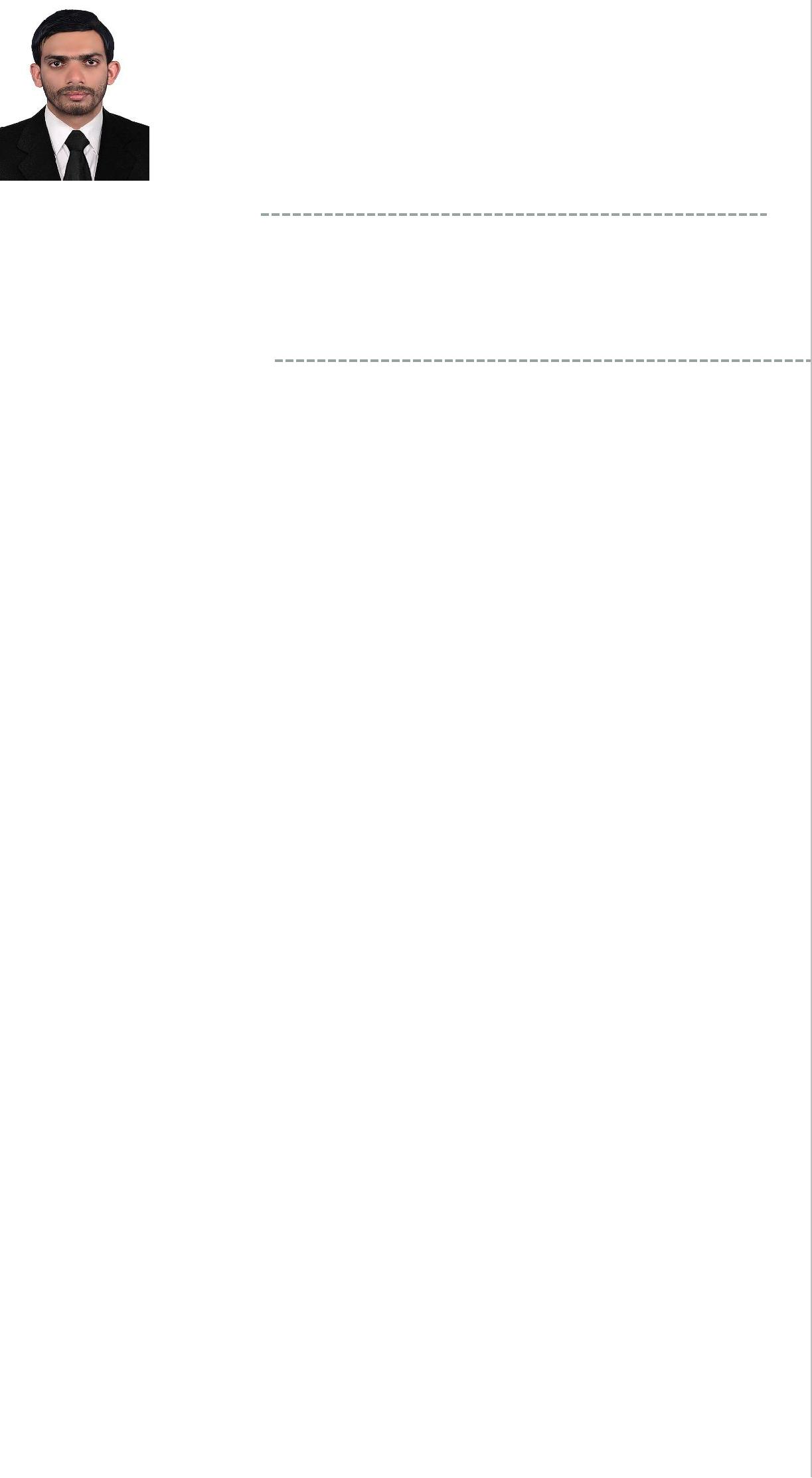 ENGINEERING DRAUGHSMAN(Architecture, Structural, CNC Designing, Building Designing &Modeling& MEP)SUMMARYI aspire to get a position of Draughtsman within a reputed firm that can fully utilize my unique abilities and professional experience.EXPERIENCE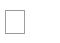 AUTOCAD DRAUGHTSMAN, SNS ENGINEERINGSERVICES Duration: October 2016 to December 2017Responsibilities:Preparing Presentation Drawings in AutoCAD.Preparing Shop Drawings of Plan, Section & Elevation From Tender DrawingsPreparing Door and Window Schedule & Detail.Co – Ordination of Architectural Drawings with Structural & Service Drawings.Experienced with AutoCAD2004-2017Proficient with Windows: MSWord, MS Excel, PhotoshopPhysical and 3D Modeling, Rendering, Materials, Lights and CameraAUTOCAD DRAUGHTSMAN & CNC DESIGNER, AL ASER UNITEDP ROJECTS. STATE IN QATAR. (GULF EXPERIENCE) Duration: June 2014 to October 2016Responsibilities:Preparing the shop drawings for Architectural, structural, Mechanical, Plumbing.Responsible to timely action to initiate revision indices and yardsticks for construction and maintenance of buildings.Attending the site visit for details & coordination drawings.Coordinating with site Engineer and assure the approval of Shop Drawings.Preparing the Red Marked Drawing & As built drawings.Assisting to prepare MEP builders work and MEP coordination drawings.PERSONALDETAILSVisa Status:Visit visa(Immediately Join)EmailFirosath.381509@2freemail.com PROFESSIONAL SKILLSSkill1:Skill2:Skill3:Skill4:LANGUAGESEnglishTamilMalayalamDRAUGHTSMAN3D MODELING, NASHEEHA CONSTRUCTION (PVD)LTD.Duration: September2012 – April2014Responsibilities:Working With Wireframe, Mesh and Solid ModelsWorking With Images.Creating Realistic Photo Rendering.Creating AnimationIntegration with Graphic Designing.EDUCATIONNational Certificate in Engineering Draughtsman.Institute—Department of Technical Education &TrainingAdvance Diploma in AutoCAD with MEP DraftingInstitute— British College of Applied studiesCertificate in 3DmodelingInstitute— College of Architectural Engineering TechnologyDiploma in Civil EngineeringInstitute— All Indian Council for Management Studies .ChennaiInternational Diploma in Information Technology with E-CommerceInstitute— E-soft Metro Campus (Edexcel)KEYSKILLS……………………………………………………………………………………A comprehensive knowledge of Engineering Design PrinciplesCapable of Working Within Demanding Time Frames.Ability to Interpret Working Drawings.Knowledge of Test Procedures for New and Modified Components.Ability to Generate Applications Drawings for New Products.I am writing to express my interest in the role of DRAUGHTSMAN.As you can see from my attached CV I have achieved in my studies and hobbies and am confident I have the skills and motivation to succeed as Draughtsman .Thank you for your time and consideration.Your Sincerely,FEROSATH.